Aprovada pelo Conselho Municipal de Educação, Resolução nº 116 de 30 de outubro de 2019.                                                                          Retificação através da Resolução CME nº 72 de 30 de setembro de 2020.                                                 EDUCAÇÃO DE JOVENS E ADULTOS  ENSINO FUNDAMENTAL – SEGUNDA ETAPA (6º AO 9º ANO)  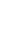 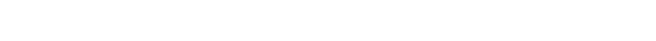 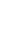 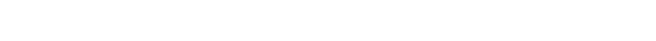 ÁREAS DE  CONHECIMENTO  COMPONENTES CURRICULARES  (SEGUNDA ETAPA / ANOS FINAIS)  CARGA HORÁRIA/ AULAS  CARGA HORÁRIA/ AULAS  CARGA HORÁRIA/ AULAS  CARGA HORÁRIA/ AULAS  CARGA HORÁRIA/ AULAS  CARGA HORÁRIA/ AULAS  CARGA HORÁRIA/ AULAS  CARGA HORÁRIA/ AULAS  ÁREAS DE  CONHECIMENTO  COMPONENTES CURRICULARES  (SEGUNDA ETAPA / ANOS FINAIS)  SEMANAL  SEMANAL  SEMANAL  SEMANAL  ANUAL  ANUAL  ANUAL  ANUAL  ÁREAS DE  CONHECIMENTO  COMPONENTES CURRICULARES  (SEGUNDA ETAPA / ANOS FINAIS)  6º Ano  1º Sem.  7º Ano  2º Sem. 8º Ano   3º Sem. 9º Ano   4º Sem. 6º Ano   1º Sem. 7º Ano   2º Sem.  8º Ano  3º Sem. 9º Ano   4º Sem.  ÁREAS DE  CONHECIMENTO  COMPONENTES CURRICULARES  (SEGUNDA ETAPA / ANOS FINAIS)  6º Ano  1º Sem.  7º Ano  2º Sem. 8º Ano   3º Sem. 9º Ano   4º Sem. 6º Ano   1º Sem. 7º Ano   2º Sem.  8º Ano  3º Sem. 9º Ano   4º Sem.  LINGUAGENS  Língua Portuguesa  5  5  5  5  100  100  100  100  LINGUAGENS  Arte  1  1  1  1  20  20  20  20  LINGUAGENS  Educação Física  1  1  1  1  20  20  20  20  LINGUAGENS  Educação Física  1  1  1  1  20  20  20  20  LINGUAGENS  Língua Inglesa  1  1  1  1  20  20  20  20  LINGUAGENS  Língua Inglesa  1  1  1  1  20  20  20  20  CIÊNCIAS HUMANAS  Geografia  2  2  2  2  40  40  40  40  CIÊNCIAS HUMANAS  História  2  2  2  2  40  40  40  40  MATEMÁTICA  Matemática  5  5  5  5  100  100  100  100  CIÊNCIAS DA NATUREZA  Ciências  2  2  2  2  40  40  40  40  ENSINO RELIGIOSO  Ensino Religioso  1  1  1  1  20  20  20  20  TOTAL DE AULASTOTAL DE AULASTOTAL DE AULAS 	20  20  20  20  400  400  400  400  TOTAL DA CARGA HORÁRIA POR SEMESTRE 400 HORAS  TOTAL DA CARGA HORÁRIA POR SEMESTRE 400 HORAS  TOTAL DA CARGA HORÁRIA POR SEMESTRE 400 HORAS  TOTAL DA CARGA HORÁRIA POR SEMESTRE 400 HORAS  TOTAL DA CARGA HORÁRIA POR SEMESTRE 400 HORAS  TOTAL DA CARGA HORÁRIA POR SEMESTRE 400 HORAS  TOTAL DA CARGA HORÁRIA POR SEMESTRE 400 HORAS  TOTAL DA CARGA HORÁRIA POR SEMESTRE 400 HORAS  TOTAL DA CARGA HORÁRIA POR SEMESTRE 400 HORAS  TOTAL DA CARGA HORÁRIA POR SEMESTRE 400 HORAS  TOTAL DA CARGA HORÁRIA POR SEMESTRE 400 HORAS  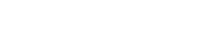 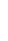 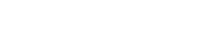 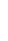 A Matriz Curricular contempla 100 (cem) dias letivos com 20 (vinte) semanas, sendo 5 (cinco) dias letivos. A quantidade e a duração das aulas será estabelecida pelo Sistema de Ensino conforme a necessidade da modalidade. Educação Física, integrada à Proposta Pedagógica da Escola é componente obrigatório, sendo sua prática facultativa, conforme Lei nº 10.739 de 01 de dezembro de 2003.   O Ensino Religioso será ministrado conforme Res. CME nº 001 de 22/02/2006.  Áreas do Conhecimento conforme Parecer CNE/CEB Nº 11/2010  A Matriz Curricular contempla 100 (cem) dias letivos com 20 (vinte) semanas, sendo 5 (cinco) dias letivos. A quantidade e a duração das aulas será estabelecida pelo Sistema de Ensino conforme a necessidade da modalidade. Educação Física, integrada à Proposta Pedagógica da Escola é componente obrigatório, sendo sua prática facultativa, conforme Lei nº 10.739 de 01 de dezembro de 2003.   O Ensino Religioso será ministrado conforme Res. CME nº 001 de 22/02/2006.  Áreas do Conhecimento conforme Parecer CNE/CEB Nº 11/2010  A Matriz Curricular contempla 100 (cem) dias letivos com 20 (vinte) semanas, sendo 5 (cinco) dias letivos. A quantidade e a duração das aulas será estabelecida pelo Sistema de Ensino conforme a necessidade da modalidade. Educação Física, integrada à Proposta Pedagógica da Escola é componente obrigatório, sendo sua prática facultativa, conforme Lei nº 10.739 de 01 de dezembro de 2003.   O Ensino Religioso será ministrado conforme Res. CME nº 001 de 22/02/2006.  Áreas do Conhecimento conforme Parecer CNE/CEB Nº 11/2010  A Matriz Curricular contempla 100 (cem) dias letivos com 20 (vinte) semanas, sendo 5 (cinco) dias letivos. A quantidade e a duração das aulas será estabelecida pelo Sistema de Ensino conforme a necessidade da modalidade. Educação Física, integrada à Proposta Pedagógica da Escola é componente obrigatório, sendo sua prática facultativa, conforme Lei nº 10.739 de 01 de dezembro de 2003.   O Ensino Religioso será ministrado conforme Res. CME nº 001 de 22/02/2006.  Áreas do Conhecimento conforme Parecer CNE/CEB Nº 11/2010  A Matriz Curricular contempla 100 (cem) dias letivos com 20 (vinte) semanas, sendo 5 (cinco) dias letivos. A quantidade e a duração das aulas será estabelecida pelo Sistema de Ensino conforme a necessidade da modalidade. Educação Física, integrada à Proposta Pedagógica da Escola é componente obrigatório, sendo sua prática facultativa, conforme Lei nº 10.739 de 01 de dezembro de 2003.   O Ensino Religioso será ministrado conforme Res. CME nº 001 de 22/02/2006.  Áreas do Conhecimento conforme Parecer CNE/CEB Nº 11/2010  A Matriz Curricular contempla 100 (cem) dias letivos com 20 (vinte) semanas, sendo 5 (cinco) dias letivos. A quantidade e a duração das aulas será estabelecida pelo Sistema de Ensino conforme a necessidade da modalidade. Educação Física, integrada à Proposta Pedagógica da Escola é componente obrigatório, sendo sua prática facultativa, conforme Lei nº 10.739 de 01 de dezembro de 2003.   O Ensino Religioso será ministrado conforme Res. CME nº 001 de 22/02/2006.  Áreas do Conhecimento conforme Parecer CNE/CEB Nº 11/2010  A Matriz Curricular contempla 100 (cem) dias letivos com 20 (vinte) semanas, sendo 5 (cinco) dias letivos. A quantidade e a duração das aulas será estabelecida pelo Sistema de Ensino conforme a necessidade da modalidade. Educação Física, integrada à Proposta Pedagógica da Escola é componente obrigatório, sendo sua prática facultativa, conforme Lei nº 10.739 de 01 de dezembro de 2003.   O Ensino Religioso será ministrado conforme Res. CME nº 001 de 22/02/2006.  Áreas do Conhecimento conforme Parecer CNE/CEB Nº 11/2010  A Matriz Curricular contempla 100 (cem) dias letivos com 20 (vinte) semanas, sendo 5 (cinco) dias letivos. A quantidade e a duração das aulas será estabelecida pelo Sistema de Ensino conforme a necessidade da modalidade. Educação Física, integrada à Proposta Pedagógica da Escola é componente obrigatório, sendo sua prática facultativa, conforme Lei nº 10.739 de 01 de dezembro de 2003.   O Ensino Religioso será ministrado conforme Res. CME nº 001 de 22/02/2006.  Áreas do Conhecimento conforme Parecer CNE/CEB Nº 11/2010  A Matriz Curricular contempla 100 (cem) dias letivos com 20 (vinte) semanas, sendo 5 (cinco) dias letivos. A quantidade e a duração das aulas será estabelecida pelo Sistema de Ensino conforme a necessidade da modalidade. Educação Física, integrada à Proposta Pedagógica da Escola é componente obrigatório, sendo sua prática facultativa, conforme Lei nº 10.739 de 01 de dezembro de 2003.   O Ensino Religioso será ministrado conforme Res. CME nº 001 de 22/02/2006.  Áreas do Conhecimento conforme Parecer CNE/CEB Nº 11/2010  A Matriz Curricular contempla 100 (cem) dias letivos com 20 (vinte) semanas, sendo 5 (cinco) dias letivos. A quantidade e a duração das aulas será estabelecida pelo Sistema de Ensino conforme a necessidade da modalidade. Educação Física, integrada à Proposta Pedagógica da Escola é componente obrigatório, sendo sua prática facultativa, conforme Lei nº 10.739 de 01 de dezembro de 2003.   O Ensino Religioso será ministrado conforme Res. CME nº 001 de 22/02/2006.  Áreas do Conhecimento conforme Parecer CNE/CEB Nº 11/2010  